Total number of marks: 14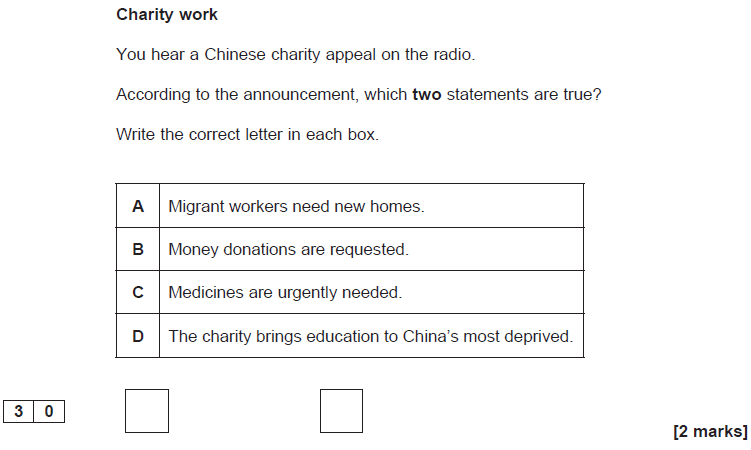 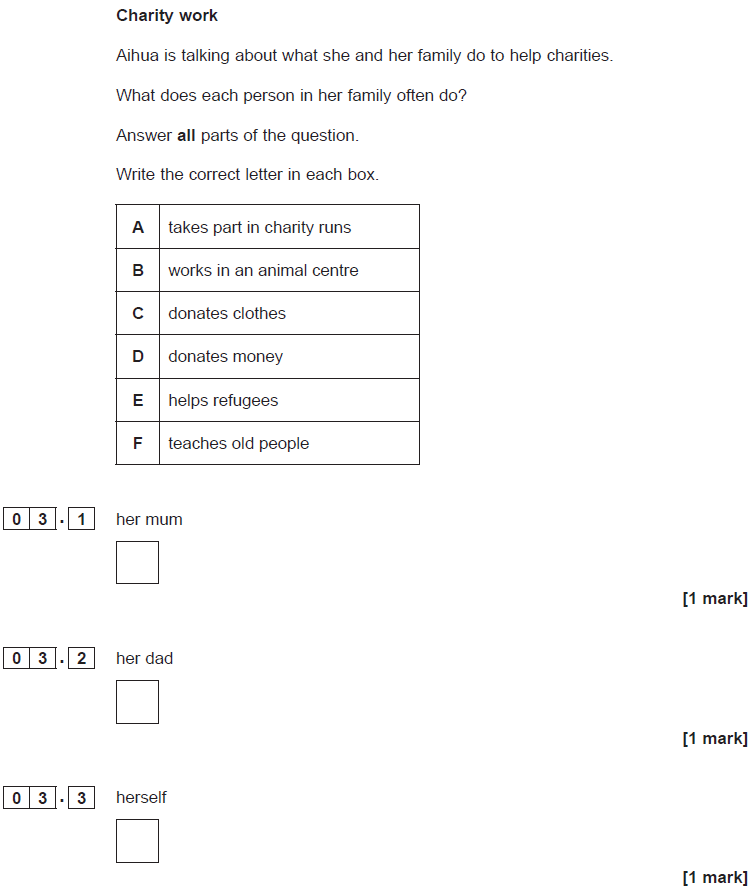 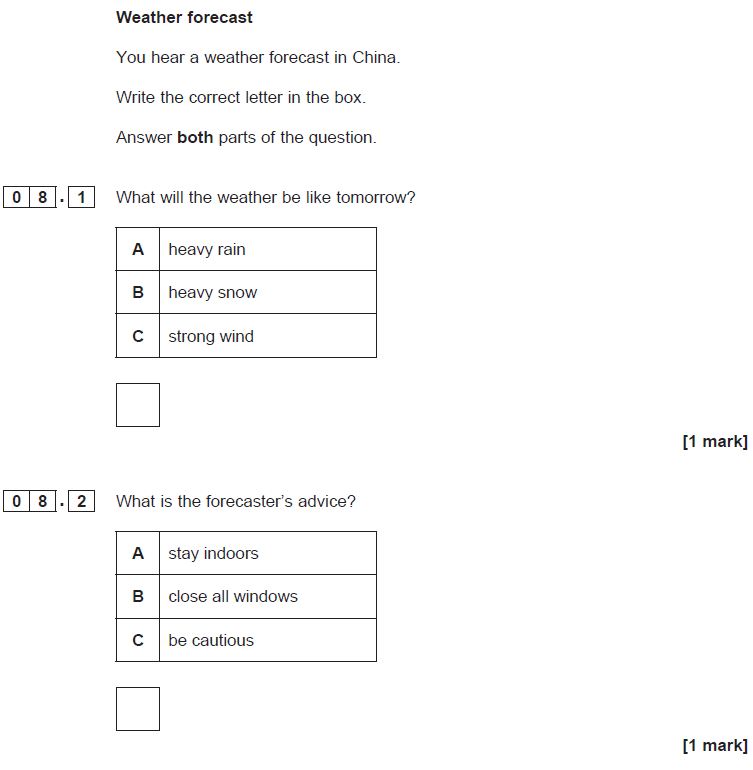 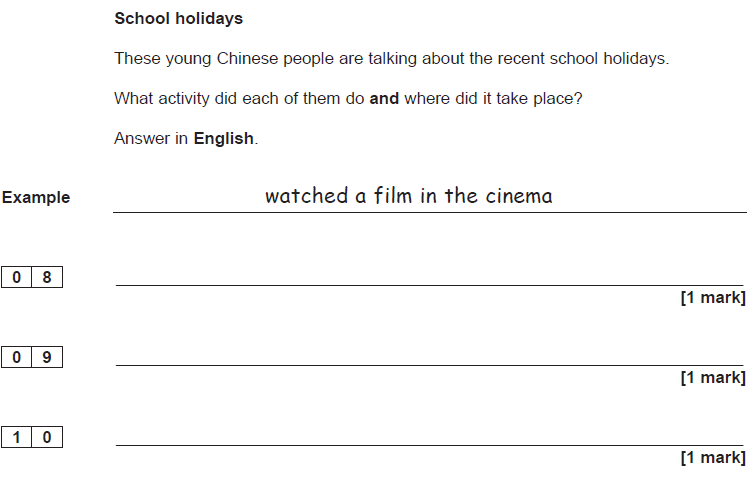 [1 mark][1 mark]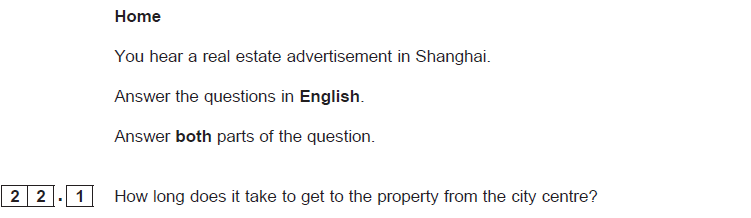 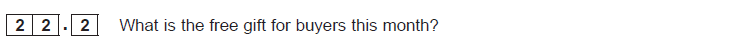 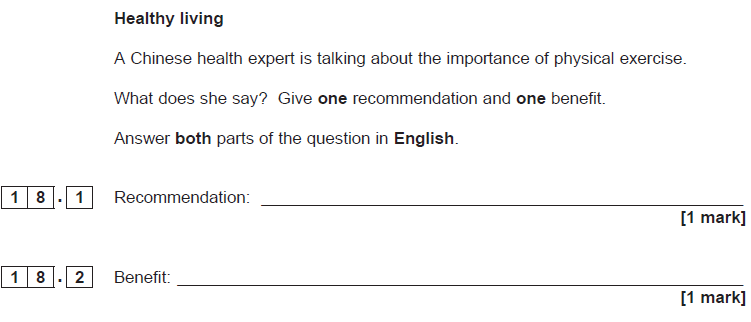 GCSECHINESE (MANDARIN)Listening Higher Tier Theme 2 Local, national, international and global areas of interest